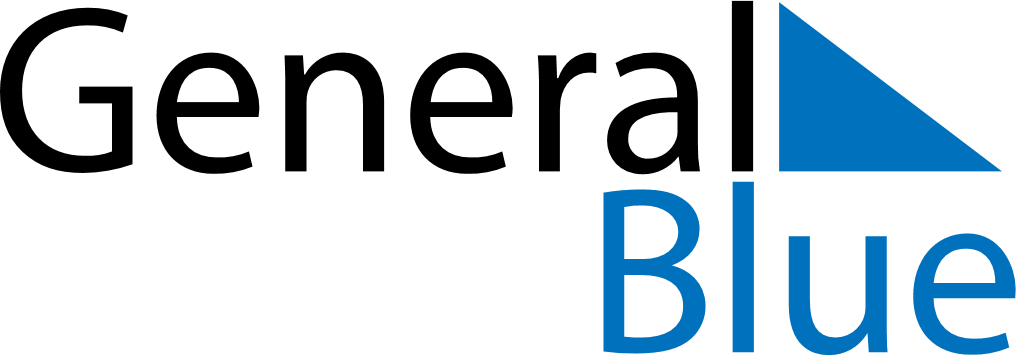 August 2027August 2027August 2027August 2027South KoreaSouth KoreaSouth KoreaMondayTuesdayWednesdayThursdayFridaySaturdaySaturdaySunday123456778910111213141415Liberation Day161718192021212223242526272828293031